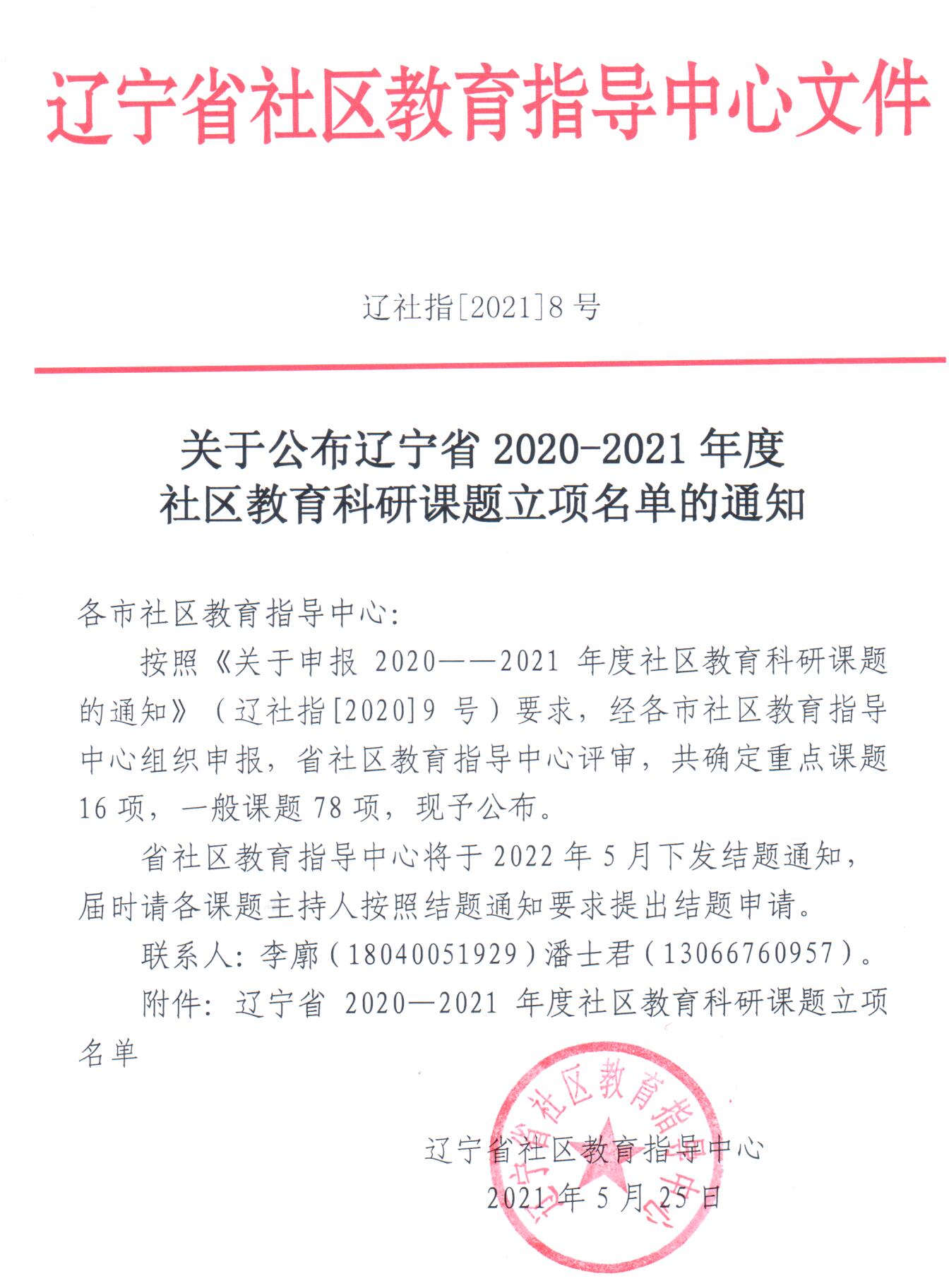 附件：辽宁省2020—2021年度社区教育科研课题立项名单抄报：辽宁省教育厅职成处主持人所在单位课题题目立项类别周志忠辽宁开放大学老年教育现状分析与对策研究重点课题张再雄辽宁开放大学老年大学系统建设模式研究重点课题毛继宁辽宁开放大学开放大学建设背景下社区教育资源整合研究重点课题陈靖沈阳开放大学新时期开放大学社区教育队伍建设研究重点课题张二烨沈阳开放大学新形势下引导和挖掘一专多能型教师应用于社区教育可行性研究重点课题王旭沈阳开放大学社区教育促进开放大学转型发展研究重点课题孙丽娜沈阳开放大学社区家长学校建设研究重点课题刘国强沈阳市教育研究院沈阳市农村社区教育教师队伍建设研究重点课题刘冬萍大连开放大学开放大学建设促进社区教育发展的路径探析重点课题张美娜大连市普兰店区科教中心家庭育人氛围培育方法研究重点课题潘一营口开放大学创新社区教育教学模式研究—社区微蒙之家重点课题韩富军营口开放大学利用中华优秀礼仪文化开展社区教育的研究重点课题佟海兰营口开放大学学校-家庭-社区三位一体的青少年心理健康教育研究重点课题吕博营口开放大学高校资源服务社区教育研究重点课题姜宇彤营口开放大学现代女性弘扬美好家风研究重点课题王力营口开放大学社区青少年心理健康教育研究重点课题夏亮辽宁开放大学社区教育数字化教学资源建设探究一般课题唐玉沈阳开放大学互联网+关照下的农民工社区教育新模式研究一般课题任波沈阳开放大学基于学分银行的社区教育共同体建设研究一般课题关德君沈阳开放大学提升社区教育活动效果实践研究一般课题戴昶舒沈阳开放大学开放大学综合改革视域下社区教育资源研究一般课题韩婷沈阳开放大学在社区教育中传承中华优秀传统文化研究一般课题代新晓沈阳开放大学数据赋能的社区教育个性化服务模式研究一般课题张芮溪沈阳开放大学社区教育信息化研究一般课题于超沈阳开放大学三维动画在社区教育视频课件中的应用研究一般课题金珠沈阳开放大学老年人参与社区教育面临的困难和解决措施一般课题徐若梦沈阳开放大学实操类网络课程资源在社区教育中的设计研究一般课题董楠楠沈阳开放大学基于VR技术的沈阳市社区教育数字化教育资源开发研究一般课题张宇昕沈阳开放大学互联网+时代高校资源服务社区老年教育研究一般课题李琳沈阳开放大学增强现实技术在社区教育中教学新模式的探究一般课题陆今歌沈阳开放大学信息化背景下辽宁社区教育创新发展模式研究一般课题杨师缘沈阳开放大学职教中心助推社区教育发展策略研究——以沈阳电大苏家屯分校为例一般课题樊林沈阳开放大学东北地区民俗文化的保护、传承与变迁研究一般课题王丽娜沈阳开放大学开放大学背景下创新社区教育教学模式研究一般课题罗婷沈阳开放大学智能+时代背景下老年人计算机教学模式研究 一般课题恽晓方沈阳开放大学家长如何做好孩子的心理老师探究一般课题郭佳丽沈阳开放大学沈阳市社区教育教师专业素质构成与提升策略研究一般课题孟丽娜沈阳开放大学基于“学校—家庭—社区”三位一体的青少年心理健康教育模式探究一般课题李宁沈阳开放大学学习型家庭构建之研究一般课题刘畅沈阳开放大学学分银行建设研究-以不同类型学习成果互认为视角一般课题范治斌沈阳开放大学开放大学视野下辽宁省社区教育发展研究一般课题陈红阳沈阳开放大学终身教育视角下多元化社区外语教学模式研究一般课题李美萱沈阳开放大学社区教育之摄影游学课程探究一般课题滕宇沈阳开放大学关于构建服务市民终身学习教育体系研究一般课题谭祯沈阳开放大学社区教育安全普及与推广新模式的研究一般课题孔玉英沈阳市教育研究院沈阳市特色农村社区教育模式评估与改进策略研究一般课题李艳沈阳市教育研究院沈阳市社区教育师资队伍建设研究一般课题程俭微沈阳市教育研究院终身语文学习意识在中职语文教学中的培养运用一般课题陈磊沈阳市教育研究院终身教育理念下成人教育信息化发展的实验研究一般课题张凤伟沈阳市和平区教育研究中心区域微课研修平台的设计与开发研究一般课题张志刚沈阳市沈河区教育研究中心社区教育特色课程——非遗木雕课程研发的实践研究一般课题郑梅英大连市甘井子文化教育事业服务中心关于开展婚姻家庭素质训练营与家庭行为指导实验研究一般课题叶雨水大连甘井子文化教育事业服务中心互联网+背景下社区教育资源建设与管理研究一般课题张丽梅大连市沙河口区教育事业服务中心小平台大课堂“百姓诵吧”实践研究一般课题孙丽大连开放大学长海分校智慧教学中社区英语教学模式的创新研究一般课题董春阳庄河市社区教育学院鞍子山分院创新社区高素质农民培训教学模式研究一般课题刘洪涛庄河市社区学院栗子房分院社区、学校、家庭三结合育人模式研究一般课题张爽鞍山开放大学探究社区教育视域下国家开放大学的转型发展一般课题刘洪军鞍山市铁东区教师进修学校家庭教育实验基地建设研究一般课题王艺璇鞍山开放大学社会组织在社区教育中的作用及建设途径探究一般课题韩默陶鞍山开放大学开放大学在社区教育中的优势及发展对策分析一般课题张欣本溪开放大学市民终身学习激励机制研究一般课题许继凤本溪开放大学城市社区老年教育现状分析与对策研究一般课题赵翔本溪开放大学本溪老年开放大学建设研究一般课题吴志宏本溪开放大学开放大学推进社区教育信息化的研究——以本溪广播电视大学开展社区教育为例一般课题宋鹏飞本溪开放大学基层老年开放大学的建设策略一般课题张春萍锦州开放大学基层电大推进社区法学教育探索与实践一般课题梁爽营口开放大学职业教育与社区教育相融合的管理机制研究一般课题李媛营口开放大学构建高职教育与社区教育联动发展机制研究一般课题李彦华营口开放大学中华优秀传统文化在社区的普及教育研究一般课题马可楠营口开放大学地方高职院校服务社区教育的优势分析与实施路径实验研究一般课题王星妮营口开放大学社区与高职学前教育交互志愿服务精细化管理机制研究一般课题蒋瑞营口开放大学高职院校资源服务社区教育研究一般课题刘元姝营口开放大学教育智库影响下的社区学校家庭三结合育人模式研究-以营口XX社区为例一般课题郑革营口开放大学社区开展青少年校外教育研究一般课题杨璐营口开放大学培养青少年学习自律性的家庭建设研究一般课题郭秉坤营口开放大学关于社区青少年心理健康教育的研究一般课题邵兵营口开放大学远程英语教育多媒体资源在“青少年社区空间”应用研究一般课题孙伟营口开放大学社区教育特色课程开发研究一般课题栾岚营口开放大学地方高校参与社区教育实践研究一般课题王佳佳营口开放大学辽宁省特殊教育社区化发展体系研究一般课题李娜营口开放大学高职学前教育专业服务社区早期家庭教育研究一般课题金婷玉营口开放大学中国传统美术在现代社区文化中传承应用研究一般课题刘心力营口开放大学整合社区资源建设居民学习服务圈研究一般课题马艳郡营口开放大学社区、学校、家庭三维网络育人模式研究一般课题杨柠营口开放大学社区、学校、家庭三方合力育人模式下青少年“礼德”教育的实践研究一般课题赵国东营口开放大学社区老年信息技术课程资源建设与应用模式研究一般课题韩冰营口开放大学发展数字化平台服务 引领学习型社区建设一般课题刘雪松营口开放大学高校资源服务社区教育的研究一般课题郑红营口开放大学社区青少年礼仪孝德教育研究一般课题王玥辽阳开放大学1+X证书培训社区推广模式研究一般课题于浩淼辽阳开放大学学习型团队建设研究—以辽阳市社区教育为例一般课题王革辽阳开放大学辽阳市社区教育队伍建设研究一般课题吴东升朝阳开放大学创新社区教育模式研究一般课题